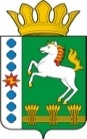 КОНТРОЛЬНО-СЧЕТНЫЙ ОРГАН ШАРЫПОВСКОГО РАЙОНАКрасноярского краяЗаключениена проект Постановления администрации Березовского сельсовета «О внесении изменений в постановление администрации Березовского сельсовета от 30.10.2013 № 44 «Об утверждении муниципальной программы Березовского сельсовета «Развитие культуры» 30 сентября 2017 год 				                                          № 83Настоящее экспертное заключение подготовлено Контрольно – счетным органом Шарыповского района на основании ст. 157 Бюджетного  кодекса Российской Федерации, ст. 9 Федерального закона от 07.02.2011 № 6-ФЗ «Об общих принципах организации и деятельности контрольно – счетных органов субъектов Российской Федерации и муниципальных образований», ст. 15 Решения Шарыповского районного Совета депутатов от 20.09.2012 № 31/289р «О внесении изменений и дополнений в Решение Шарыповского районного Совета депутатов от 21.06.2012 № 28/272р «О создании Контрольно – счетного органа Шарыповского района», п.1.2. Соглашения от 15.01.2015 «О передаче Контрольно-счетному органу Шарыповского района полномочий Контрольно-счетного органа Березовского сельсовета по осуществлению внешнего муниципального финансового контроля».          Представленный на экспертизу проект Постановления администрации Березовского сельсовета «О внесении изменений в постановление администрации Березовского сельсовета от 30.10.2013 № 44 «Об утверждении муниципальной программы Березовского сельсовета «Развитие культуры» (в ред. от 30.12.2015 № 60) направлен в Контрольно – счетный орган Шарыповского района 30 сентября 2017 года, разработчиком данного проекта Постановления является администрация Березовского сельсовета Шарыповского района. Основанием для разработки муниципальной программы являются:- статья 179 Бюджетного кодекса Российской Федерации;- постановление администрации Березовского сельсовета от 30.07.2013 года № 28/2 «Об утверждении Порядка принятия решений о разработке  муниципальных программ Березовского сельсовета, их формировании и реализации»;- распоряжение администрации Березовского сельсовета от 01.08.2013 № 45-р «Об утверждении перечня муниципальных программ Березовского сельсовета на 2014 год и плановый период».Ответственный исполнитель администрация Березовского сельсовета.Соисполнители муниципальной программы отсутствуют.Перечень подпрограмм и отдельных мероприятий муниципальной программы - народное творчество и культурно-досуговая деятельность.Целью Программы является создание условий для развития и реализации культурного и духовного потенциала населения Березовского сельсовета.Мероприятие проведено 30 сентября 2017 года.В ходе подготовки заключения Контрольно – счетным органом Шарыповского района были проанализированы следующие материалы:- проект Постановления  администрации Березовского сельсовета «О внесении изменений в постановление администрации Березовского сельсовета от 30.10.2013 № 44 «Об утверждении муниципальной программы Березовского сельсовета «Развитие культуры»;- паспорт муниципальной программы Березовского сельсовета «Развитие культуры».Рассмотрев представленные материалы к проекту Постановления муниципальной программы «Развитие культуры» Березовского сельсовета установлено следующее:В соответствии с проектом паспорта Программы происходит изменение по строке (пункту) «Ресурсное обеспечение муниципальной программы».После внесения изменений строка  будет читаться:Уменьшение  бюджетных ассигнований на реализацию муниципальной программы  составило в сумме 2 103,53 тыс. руб.  (5,08%) из них:Изменение бюджетных ассигнований  в сторону увеличения на  основании уведомлений главных распорядителей средств краевого бюджета:- в сумме 29,02 тыс. руб. на региональные  выплаты и выплаты, обеспечивающие уровень заработной платы работников бюджетной сферы не ниже размера минимальной заработной платы (минимального размера оплаты труда);- в сумме 150,90 тыс. руб. на повышение размеров оплаты труда основного и административно- управляющего персонала учреждений культуры, подведомственных муниципальному органу управления в области культурыВ связи с прекращением деятельности МБУК «Березовская ЦУС» перераспределены бюджетные ассигнования с  мероприятия «Предоставление субсидии МБУК «Березовская ЦКС» на финансовое обеспечение выполнения муниципального задания» в сумме 1 564,06 тыс.  руб. по годам  на следующие мероприятия:В 2017 на мероприятие «Межбюджетные трансферты, передаваемые бюджету муниципального района из бюджетов поселения на осуществление части полномочий  по созданию условий для организации досуга и обеспечения жителей поселения услугами организаций  году в сумме 323,35 тыс. руб. перераспределены бюджетные ассигнования на мероприятие « Межбюджетные трансферты на поддержку мер по обеспечению сбалансированности бюджета Березовского сельсовета» подпрограммы» Управление муниципальными финансами» муниципальной программы «Муниципальное управление» В 2018 году в сумме   Изменение бюджетных ассигнований  в сторону увеличения на  основании уведомлений главных распорядителей средств краевого бюджета:- в сумме 29,02 тыс. руб. на региональные  выплаты и выплаты, обеспечивающие уровень заработной платы работников бюджетной сферы не ниже размера минимальной заработной платы (минимального размера оплаты труда);- в сумме 150,90 тыс. руб. на повышение размеров оплаты труда основного и административно- управляющего персонала учреждений культуры, подведомственных муниципальному органу управления в области культуры. бюджета поселения и внебюджетных источниковЗа счет средств краевого бюджета в связи с приведением  в соответствие  бюджетных ассигнований на предоставление бюджетом  поселения  субсидии подведомственному учреждению для выполнения   муниципального задания с фактическими потребностями. Согласно, проведенного анализа  по фактическим расходам на электроэнергию Березовской ЦКС за 2016 год  плановый показатель на 2017 год по данной  статье затрат  завышен.При проверке правильности планирования и составления проекта Постановления  нарушений не установлено.На основании выше изложенного Контрольно – счетный орган Шарыповского района предлагает администрации Березовского сельсовета принять проект Постановления администрации Березовского сельсовета «О внесении изменений и дополнений в Постановление администрации Березовского сельсовета от 30.10.2013 № 44 «Об утверждении муниципальной программы Березовского сельсовета «Развитие культуры».Председатель Контрольно – счетного органа						Г.В. СавчукИнформация по ресурсному обеспечению программы, в том числе в разбивке по источникам финансирования, по годам реализации программы Предыдущая редакцияПредлагаемая редакция (проект Постановления)Информация по ресурсному обеспечению программы, в том числе в разбивке по источникам финансирования, по годам реализации программы Планируемое финансирование программы  составляет 41 364,44 тыс. руб., в том числе за счет средств;Краевого бюджета 148,96 тыс. руб., из них:2014 год – 29,85 тыс. руб.;2015 год – 86,47 тыс. руб.;2016 год – 32,64 тыс. руб.;2017 год – 0,00 тыс. руб.;2018 год – 0,00 тыс. руб.;2019 год – 0,00 тыс. руб.Районного бюджета 345,07 тыс. руб., из них:2014 год – 245,07 тыс. руб.;2015 год – 100,00 тыс. руб.;2016 год – 0,00 тыс. руб.;2017 год – 0,00 тыс. руб.;2018 год – 0,00 тыс. руб.;2019 год – 0,00 тыс. руб. Бюджета поселения 40 669,18 тыс. руб., из них:2014 год – 8 048,07 тыс. руб.;2015 год – 8 413,05 тыс. руб.;2016 год – 7 789,57 тыс. руб.;2017 год – 5 644,30 тыс. руб.;2018 год – 5 515,40 тыс. руб.;2019 год – 5 258,80 тыс. руб.Внебюджетные источники 201,23 тыс. руб., в том числе:2014 год – 32,50 тыс. руб.;2015 год – 33,30 тыс. руб.;2016 год – 30,43 тыс. руб.;2017 год – 35,00 тыс. руб.;2018 год –  35,00  тыс. руб.;2019 год -  35,00  тыс. руб.Планируемое финансирование программы  составляет  39 260,91 тыс. руб., в том числе за счет средств;Краевого бюджета 328,88 тыс. руб., из них:2014 год – 29,85 тыс. руб.;2015 год – 86,47 тыс. руб.;2016 год – 32,64 тыс. руб.;2017 год – 179,92 тыс. руб.;2018 год – 0,00 тыс. руб.;2019 год – 0,00 тыс. руб.Районного бюджета 345,07 тыс. руб., из них:2014 год – 245,07 тыс. руб.;2015 год – 100,00 тыс. руб.;2016 год – 0,00 тыс. руб.;2017 год – 0,00 тыс. руб.;2018 год – 0,00 тыс. руб.;2019 год – 0,00 тыс. руб. Бюджета поселения 38 455,73 тыс. руб., из них:2014 год – 8 048,07 тыс. руб.;2015 год – 8 413,05 тыс. руб.;2016 год – 7 789,57 тыс. руб.;2017 год – 5 644,30 тыс. руб.;2018 год – 5 515,40 тыс. руб.;2019 год – 5 258,80 тыс. руб.Внебюджетные источники 131,23 тыс. руб., в том числе:2014 год – 32,50 тыс. руб.;2015 год – 33,30 тыс. руб.;2016 год – 30,43 тыс. руб.;2017 год – 35,00 тыс. руб.;2018 год –  0,00  тыс. руб.;2019 год -  0,00  тыс. руб.